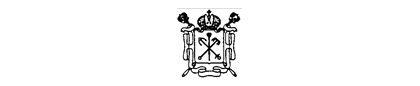 ТЕРРИТОРИАЛЬНАЯ ИЗБИРАТЕЛЬНАЯ КОМИССИЯ № 27РЕШЕНИЕСанкт-ПетербургО Сводном плане основных мероприятий Территориальной избирательной комиссии № 27 по обучению кадров 
избирательных комиссий и иных участников избирательного процесса, повышению правовой культуры избирателей на 2022 годВ соответствии с подпунктом «в» пункта 9 статьи 26 Федерального закона от 12 июня 2002 года № 67-ФЗ «Об основных гарантиях избирательных прав и права на участие в референдуме граждан Российской Федерации», подпунктом 2 пунктом 2 статьи 3 Закона Санкт-Петербурга 
от 20.07.2006 № 385-57 «О территориальных избирательных комиссиях 
в Санкт-Петербурге», решением Санкт-Петербургской избирательной комиссии от 13 января 2022 года № 302-7 «О Сводном плане 
основных мероприятий по повышению правовой культуры избирателей (участников референдума) и других участников избирательного процесса, обучению кадров избирательных комиссий, мониторингу 
и совершенствованию избирательных технологий в Санкт-Петербурге 
на 2022 год», решением Санкт-Петербургской избирательной комиссии 
от 13 января 2022 года № 302-8 «О Плане мероприятий Санкт-Петербургской избирательной комиссии по обучению кадров избирательных комиссий 
и других участников избирательного (референдумного) процесса 
в Санкт-Петербурге на 2022 год», Территориальная избирательная комиссия № 27 р е ш и л а:1. Утвердить Сводный план основных мероприятий Территориальной избирательной комиссии № 27 по обучению кадров избирательных комиссий и иных участников избирательного процесса, повышению правовой культуры избирателей на 2022 год согласно приложению к настоящему решению.2. Разместить настоящее решение на сайте Территориальной избирательной комиссии № 27 в информационно-телекоммуникационной сети «Интернет».3. Контроль за исполнением настоящего решения возложить 
на председателя Территориальной избирательной комиссии № 27 
Ющенко Л.В.СВОДНЫЙ ПЛАН
основных мероприятий Территориальной избирательной комиссии № 27 по обучению кадров избирательных комиссий и иных участников избирательного процесса, повышению правовой культуры избирателей на 2022 годПеречень принятых сокращений:СПбИК	- Санкт-Петербургская избирательная комиссия;ТИК		- Территориальная избирательная комиссия № 27УИК		- Участковые избирательные комиссии.«25» января 2022 года№  21-2Председатель Территориальной избирательной комиссии № 27Л.В. ЮщенкоСекретарь Территориальной избирательной комиссии № 27Е.В. ДерябинаПриложение 
к решению Территориальнойизбирательной комиссии № 27
от «25» января 2022 года № 21-2Наименование мероприятияНаименование мероприятияНаименование мероприятияСрок исполненияИсполнители1. Организация обучения кадров избирательных комиссий и других участников избирательного процесса 1. Организация обучения кадров избирательных комиссий и других участников избирательного процесса 1. Организация обучения кадров избирательных комиссий и других участников избирательного процесса 1. Организация обучения кадров избирательных комиссий и других участников избирательного процесса 1. Организация обучения кадров избирательных комиссий и других участников избирательного процесса 1.1.Участие в обучающих мероприятиях, проводимых Центральной избирательной комиссией Российской Федерации 
(далее – ЦИК России) и федеральным казенным учреждением «Российский центр обучения избирательным технологиям при Центральной избирательной комиссии Российской Федерации» (далее – РЦОИТ при ЦИК России)В соответствии 
с планами ЦИК России и РЦОИТ при ЦИК РоссииВ соответствии 
с планами ЦИК России и РЦОИТ при ЦИК Россиичлены ТИК с правом решающего голоса,аппарат ТИК1.2.Участие в обучающих мероприятиях, проводимых СПбИК и Учебно-методическим центром при СПбИКВ соответствии 
с планами СПбИКВ соответствии 
с планами СПбИКчлены ТИК с правом решающего голоса,аппарат ТИК1.3.Организация и проведение ТИК цикла обучающих мероприятий для членов УИК по основным недостаткам в работе УИК при проведении избирательных кампаний по следующим вопросам:- система Мобильный избиратель, порядок приема заявлений о включении в список избирателей по месту нахождения, организация работы с избирателями, подавшими заявление, в день голосования;- обеспечение сохранности избирательных бюллетеней в дни голосования;- прием УИК заявлений о голосовании вне помещения для голосования, подготовка и организация голосования вне помещения для голосования;- установление итогов голосования УИК, подготовка документов для сдачи в ТИК;- организация работы УИК с иными участниками избирательного процесса (ЧПСГ, наблюдатели, представители СМИ, кандидаты)Март – апрельМарт – апрельЮщенко Л.В., члены ТИК с правом решающего голоса,аппарат ТИК1.4.Организация и проведение единого дня тестирования для руководящего состава УИКМай, ноябрьМай, ноябрьЮщенко Л.В., аппарат ТИК1.5.Организация ТИК семинаров (вебинаров) для руководящего состава УИК по результатам проведения избирательных кампаний в единый день голосования 11 сентября 2022 года (на примере иных субъектов РФ)Сентябрь – ноябрьСентябрь – ноябрьЮщенко Л.В.,Ефимов И.Е.,Дерябина Е.В.,администрация Московского района (по согласованию)1.6.Организация дистанционного обучения впервые назначенных членов ТИК по материалам, размещенным на официальных сайтах РЦОИТ при ЦИК России, СПбИК, ТИК в информационно-телекоммуникационной сети ИнтернетВ течение годаВ течение годаЮщенко Л.В.,впервые назначенные члены ТИК 
с правом решающего голоса1.7.Адаптация обучающих материалов, разработанных РЦОИТ при ЦИК России, СПбИК для обучения членов участковых избирательных комиссийВ течение годаВ течение годаЮщенко Л.В., Ефимов И.Е.,аппарат ТИК1.8.Оказание методической, консультативной, информационной и организационной помощи участковым избирательным комиссиям В течение годаВ течение годаЮщенко Л.В., Ефимов И.Е.,Дерябина Е.В.1.9.Подготовка и размещение в специальном разделе официального сайта ТИК учебных материалов для членов участковых избирательных комиссийВ течение годаВ течение годаЮщенко Л.В., аппарат ТИК2. Повышение правовой культуры избирателей (участников референдума) 
и других участников избирательного процесса2. Повышение правовой культуры избирателей (участников референдума) 
и других участников избирательного процесса2. Повышение правовой культуры избирателей (участников референдума) 
и других участников избирательного процесса2. Повышение правовой культуры избирателей (участников референдума) 
и других участников избирательного процесса2. Повышение правовой культуры избирателей (участников референдума) 
и других участников избирательного процесса2.1.Информационное сопровождение проведения ЦИК России Всероссийского конкурса 
на лучшую работу по вопросам избирательного права и избирательного процесса, повышения правовой и политической культуры избирателей (участников референдума), организаторов выборов в органы государственной власти, органы местного самоуправления в Российской Федерации и участников избирательных кампаний на территории Санкт-ПетербургаВ сроки, установленные ЦИК РоссииВ сроки, установленные ЦИК РоссииЮщенко Л.В., аппарат ТИК,администрация Московского района (по согласованию)2.2.Организация и проведение районных викторин, конкурсов по избирательному праву среди учащихся 10-11-х классов общеобразовательных организаций (во взаимодействии с отделом образования администрации района) Сентябрь – октябрьСентябрь – октябрьЮщенко Л.В., аппарат ТИК,администрация Московского района (по согласованию)2.3.Организация и проведение регионального (отборочного) этапа Всероссийской олимпиады школьников по вопросам избирательного права 
и избирательного процесса в Санкт-Петербурге (во взаимодействии с отделом образования администрации района) В сроки, установленные СПбИКВ сроки, установленные СПбИКЮщенко Л.В., аппарат ТИК,администрация Московского района (по согласованию)2.4.Участие в организации и проведении регионального конкурса мультимедийных проектов, направленных на повышение правовой культуры избирателей (участников референдума)В сроки, установленные СПбИКВ сроки, установленные СПбИКЮщенко Л.В., аппарат ТИК,администрация Московского района (по согласованию)2.5.Участие в мероприятиях, проводимых среди учащихся 9-х, 10-х и 11-х классов по вопросам избирательного права и избирательного процесса в Санкт-Петербурге (во взаимодействии 
с отделом образования администрации района)В течение годаВ течение годаЮщенко Л.В., аппарат ТИК,администрация Московского района (по согласованию)2.6.Участие в организации и проведении семинаров, встреч, заседаний «круглых столов», 
научно-практических конференций по вопросам повышения правовой культуры избирателей (участников референдума)В течение годаВ течение годаЮщенко Л.В., Ефимов И.Е.,члены ТИК с правом решающего голоса2.7.Взаимодействие с библиотеками в сфере информационной, культурной, просветительской, научной и образовательной деятельности 
по вопросам, связанным с организацией 
и проведением выборов, в том числе пополнение фондов библиотек литературой 
по избирательному праву и избирательному процессуВ течение годаВ течение годаЮщенко Л.В., Дерябина Е.В.,администрация Московского района (по согласованию)2.8.Участие в мероприятиях, проводимых в рамках реализации Планов мероприятий СПбИК и ТИК по обеспечению избирательных прав граждан Российской Федерации, являющихся инвалидамиВ соответствии 
с планами СПбИК и ТИКВ соответствии 
с планами СПбИК и ТИКЮщенко Л.В.,Панов С.В.2.9.Организация и проведение мероприятий, посвященных Дню молодого избирателя – 
18 ноября 2022 годаНоябрьНоябрьЮщенко Л.В., члены ТИК с правом решающего голоса, аппарат ТИК,администрация Московского района (по согласованию)2.10.Организация прохождения в ТИК ознакомительной, производственной, преддипломной практики обучающихся образовательных организаций, реализующих образовательные программы среднего профессионального и высшего образования в Санкт-Петербурге (в случае наличия соответствующего договора между ТИК 
и образовательной организацией)В течение годаВ течение годаЮщенко Л.В.2.11.Наполнение раздела «Информация для молодых и будущих избирателей» сайта ТИКВ течение годаВ течение годаЮщенко Л.В., аппарат ТИК2.12.Наполнение базы данных фото-, аудио- 
и видеоматериалов по итогам обучающих и иных мероприятий, проводимых ТИКВ течение годаВ течение годаЮщенко Л.В., аппарат ТИК